UNIVERSIDAD GUADALAJARA LAMARNOMBRE:NAYAMIN ESPINOZA ACEVESGRUPO:3°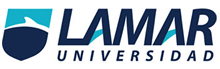 CARRERA:LIC. ADMINISTRACIÓN MATRICULA:LAD2695NOMBRE DE LA MATAERIA:GESTION Y ORGANIZACIÓN DEL SECTOR PÚBLICONOMBRE DE LA TAREA:ACTIVIDAD 1: “REPORTE DE LECTURA DEL PODER EJECUTIVO”2 DE MAYO DEL 20151 - ARTICULOS DE LA CONSTITUCIÓN POLÍTICA DE LOS ESTADOS UNIDOS MEXICANOS (PODER EJECUTIVO).ARTICULO 82: Este artículo habla acerca de los requisitos para ser presidente de la nación  y son los siguientes: 1° Ser ciudadano mexicano por nacimiento. 2° Tener 35 años. 3° Haber residido en el país durante todo el año anterior al día de la elección. 4° No pertenecer al estado eclesiástico. 5° No estar en servicio activo en caso de pertenecer al ejército. 6° No ser secretario o procurador o gobernador a menos que se separe 6 meses antes de la elección. 7° No estar comprendido en alguna de las causas de incapacidad  mencionados en el ART. 83.ARTICULO 83: El presidente entrara a ejercer el cargo el 1° de Diciembre y durante 6 años y por ningún motivo se podrá volver a reelegir.ARTICULO 89: Establece que es facultad y obligación del presidente promulgar y ejecutar las leyes que expida el congreso de la unión.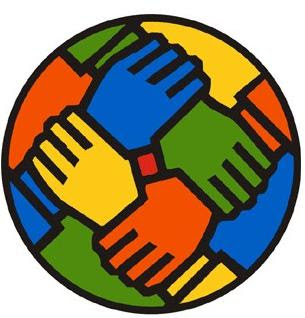 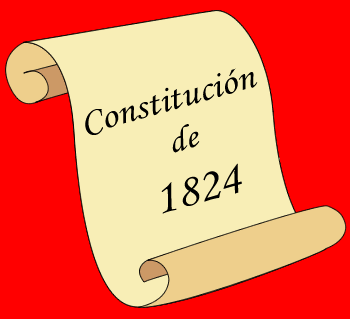 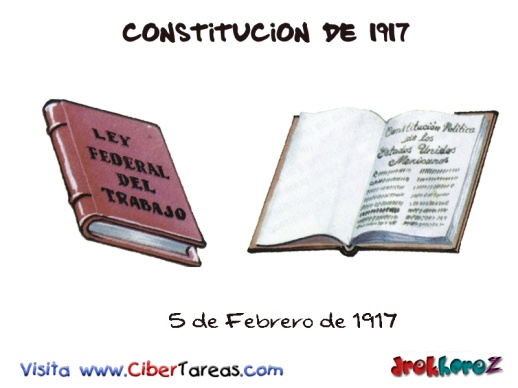 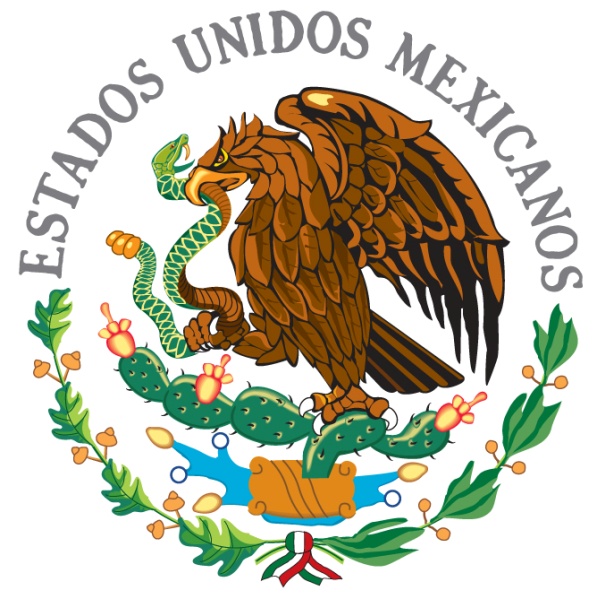 2- LEY ORGÁNICA DE LA ADMINISTRACIÓN PÚBLICA FEDERAL  3- LEY ORGÁNICA DE LA ADMINISTRACIÓN PÚBLICA FEDERAL  ORGANISMO PÚBLICOS DESCENTRALIZADOSORGANISMOS PÚBLICOS DESCONCENTRADOS1° ASA: Aeropuertos y Servicios Auxiliares.1° SECRETARÍA DE GOBERNACIÓN.2°CAPUFE: Caminos y Puentes Federales.2° SECRETARÍA DE RELACIONES EXTERNAS.3°CFE: Comisión Federal de Electricidad.3° SECRETARÍA DE LA DEFENSA NACIONAL.4°CONADE: Comisión Nacional de Cultura Física y Deporte.4° SECRETARÍA DE MARINA.5°CONAFOR: Comisión Nacional Forestal.5° SECRETARÍA DE SEGURIDAD PÚBLICA.6° CONDUSEF: Comisión Nacional para la Protección y Defensa de los Usuarios de Servicios Financieros.6° SECRETARÍA DE HACIENDA Y CRÉDITO PÚBLICO.7°DIF: Sistema Nacional para el Desarrollo Integración de la Familia.7° SECRETARÍA DE DESARROLLO SOCIAL.8° FERRONALES: Ferrocarriles Nacionales de México.8° SECRETARÍA DE MEDIO AMBIENTE Y RECURSOS NATURALES.9° IMPI: Instituto Mexicano de la Propiedad Industrial.9° SECRETARÍA DE ENERGÍA.10° IMSS: Instituto Mexicano del Seguro Social.10° SECRETARÍA DE ECONOMÍA.11° INEA: Instituto Nacional para la Educación de los Adultos. 11° SECRETARÍA  DE AGRICULTURA GANADERÍA DESARROLLO RURAL.12° INFONAVIT: Instituto del Fondo Nacional de Vivienda para los Trabajadores.12° SECRETARÍA DE COMUNICACIONES Y TRANSPORTES.13° ISSSTE: Instituto de Seguridad y Servicios Sociales de los Trabajadores de Estado.13° SECRETARÍA DE EDUCACIÓN PÚBLICA.14° PMXREF: Pemex Refinación.14° SECRETARÍA DE SALUD.15° PROFECO: Procuraduría Federal del Consumidor.15° SECRETARÍA DEL TRABAJO Y PREVISIÓN SOCIAL.16° SAGARPA: Secretaria de Agricultura Ganadería Desarrollo Rural  Pesca y Alimentación.16° SECRETARÍA DE TURISMO.